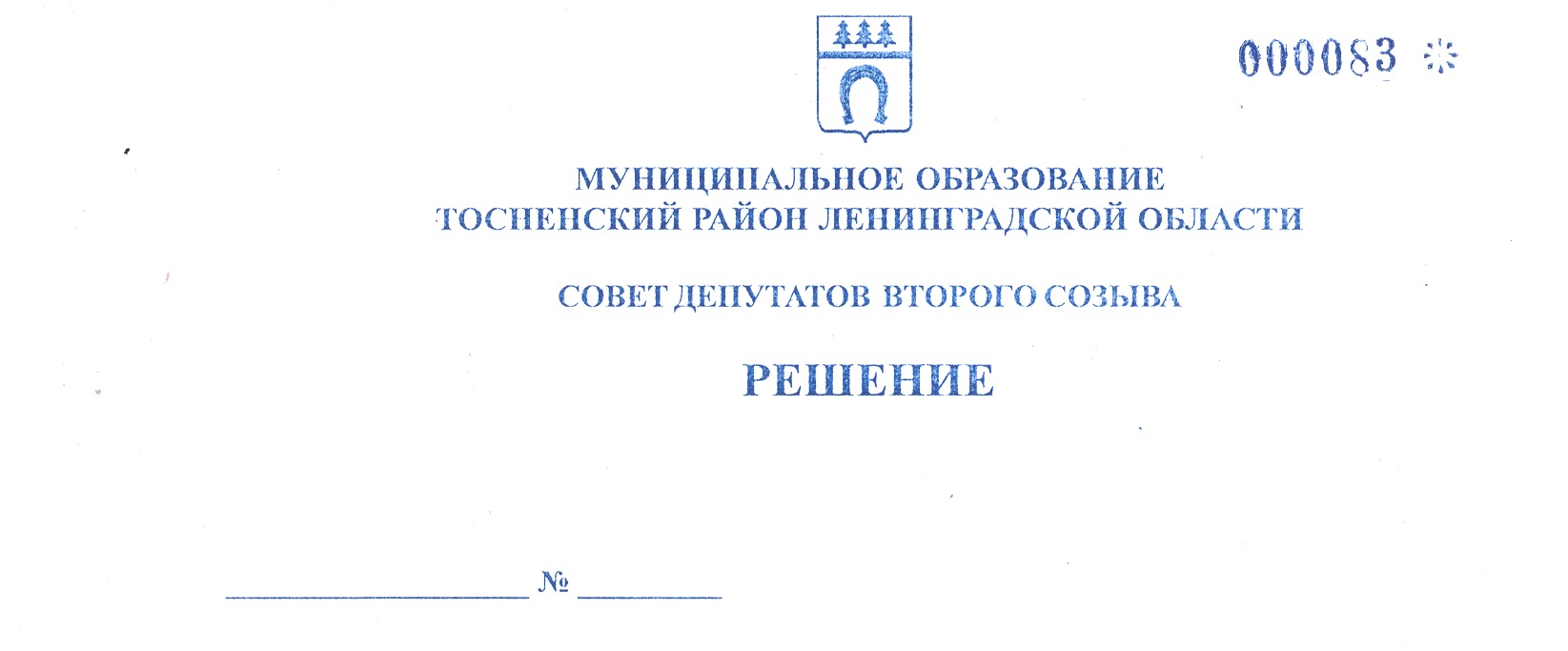 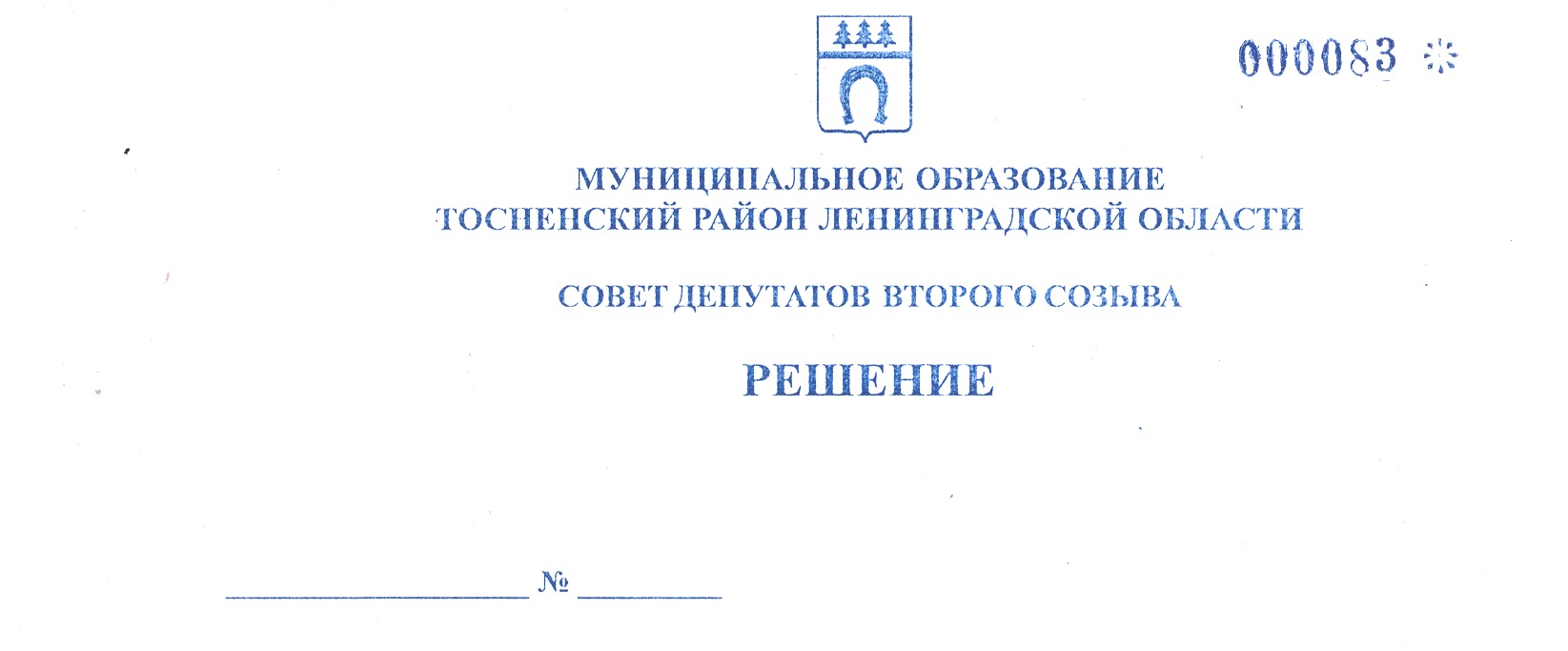 27.03.2013			215О внесении изменений в муниципальную целевую Программу«Развитие культуры муниципального образования Тосненский район Ленинградской области на 2009-2013 гг.», утвержденную решением Совета депутатов муниципального образования Тосненский район Ленинградской области от 28.11.2008 №183 (с учетом изменений от 27.04.2010 № 42, от 18.02.2011 № 76, от 28.10.2011 №122/1, от 16.12.2011 №130, от 19.04.2012 №155,от 22.11.2012 №187 и от 26.02.2013 №207)В целях эффективного использования бюджетных средств, предусмотренных бюджетом муниципального образования Тосненский район Ленинградской области, укрепления материально-технической базы учреждений культуры, а также в соответствии с решением Совета депутатов муниципального образования Тосненский район Ленинградской области от 28.11.2008 №183 (с учетом изменений от 27.04.2010 № 42, от 18.02.2011 № 76, от 28.10.2011 № 122/1, от 16.12.2011 №130, от 19.04.2012 № 155, от 22.11.2012 № 187 и от 26.02.2013 № 207), совет депутатов муниципального образования Тосненский район Ленинградской областиРЕШИЛ:1. Внести в муниципальную целевую Программу «Развитие культуры  муниципального образования Тосненский район Ленинградской области на 2009-2013 гг.», утвержденную решением Совета депутатов муниципального образования Тосненский район Ленинградской области от 28.11.2008 №183 (с учетом изменений от 27.04.2010 № 42, от 18.02.2011 № 76, от 28.10.2011 №122/1, от 16.12.2012 №130, от 19.04.2012 №155, от 22.11.2012 №187 и от 26.02.2013 №207) следующие изменения:1.1. Строку Паспорта Программы «Объем финансовых ресурсов, необходимых для реализации Программы», читать в следующей редакции:– 2009 год- 3824,2 тыс.рублей;– 2010год - 3656,1 тыс.рублей;– 2011 год- 8024,76 тыс.рублей;– 2012год- 18407,369 тыс.рублей;– 2013 год- 82656,13 тыс.рублей.1.2. Приложение 1 «План основных мероприятий по реализации муниципальной целевой Программы» к МЦП «Развитие культуры муниципального образования Тосненский район Ленинградской области на 2009-2013 гг.» изложить в новой редакции (приложение).2. Контроль за исполнением решения возложить на постоянную комиссию по социальной и жилищной политике совета депутатов муниципального образования Тосненский район Ленинградской области.Глава муниципального образования                                                                                С.В. БарановХудякова 30987маПриложениек решению Совета депутатовмуниципального образованияТосненский районЛенинградской областиот___________№_____ПЛАНосновных мероприятий по реализации муниципальной целевой программы«Развитие культуры» муниципального образования Тосненский районЛенинградской области  на 2009– 2013 годыСтроительство и капитальный ремонт2342. Содержание имущества56783. Обеспечение противопожарной безопасности4. Организация работы персонала учреждений.9105. Приобретения.МУКВидыработИсточникфинансированияСумма          (тыс.руб.)Сумма          (тыс.руб.)Сумма          (тыс.руб.)Сумма          (тыс.руб.)Сумма          (тыс.руб.)МУКВидыработИсточникфинансирования20092010201120122013МКУК «Тосненская МЦБС»Замена оконных решеток на раздвижные в Тосненской центральной районной библиотекеБюджет Тосненского муниципального района79,000МКУК «Тосненская МЦБС»Замена оконных решеток на раздвижные в Тосненской центральной районной детской библиотеке89,0МКУК «Тосненская МЦБС»Перевод Гладковской библиотеки в здание детского сада300,0МКУК «Тосненская МЦБС»Установка АПС в  Тосненской центральной районной библиотеке146,0МКУК «Тосненская МЦБС»Установка АПС в Тосненскойцентральной районной  детской библиотеке123,0Ремонт читального зала Тосненской центральной районной библиотеки614,0Ремонт помещений Тосненской центральной районной библиотеки: фойе, коридор486,2Установка запасного выхода в Рябовской поселковой библиотеке72,50399Ремонт помещений библиотеки в Тосно-2273,1Ремонт полов в Андриановской сельской библиотеке257,0МКОУ ДОД «Никольская ДМШ»,Никольская городская библиотека- ПИР и реконструкция здания МБОУ «Средняя образовательная школа №3 г.Никольское» под учреждения культуры: МКОУ ДОД «Никольская ДМШ» и Никольскую городскую библиотеку3000,012500,0Ремонт разрушенных участков фундамента здания МКОУ ДОД «Никольская ДМШ», косметический ремонт48,0МКОУ ДОД«Тосненская детскаяшкола искусств»Ремонт подвальных помещений в здании филиала МКОУ ДОД «Тосненскаяшкола искусств»  в связи с образовавшимися трещинами стен и перегородок99, 0МКОУ ДОД«Тосненская детскаяшкола искусств»Установка дополнительного стеклопакета в здании филиала18,9МКОУ ДОД«Форносовская детскаямузыкальная школа»Ремонт кровли,частичный ремонт крыши164,00247,6ПИР для реконструкции здания МОУ ДОД «Дом юных техников» под МКОУ ДОД «Тосненская  детская школа искусств»1852,6ПИР и строительство объекта МКОУ ДОД «Тосненская детская школа искусств»3500,015000,0Строительство Дома культурыг.Тосно1300,41694,12280,0765000,044950,0МКОУ ДОД «Нурминская ДШИ»Замена электропроводки, щитового оборудования и электроустановочных изделийЗамена трубопровода отопления с его покраской в подвальном помещенииБюджет Тосненского муниципального района225, 12419,9МКОУ ДОД«Ульяновская ДМШ»Установка скважины для водоснабжения, оборудования утепленного туалета с отводом канализации Бюджет Тосненского муниципального района292,6МКОУ ДОД«Ульяновская ДМШ»Приобретение резервного котла для котельной68,8МКОУДОД «Тельмановская ДШИ»Ремонт входного тамбура учебного корпусаБюджет Тосненского муниципального района43,6МКОУДОД «Тельмановская ДШИ»Ремонт класса ИЗО, ремонт кровли в здании №2 (6кв.м)Бюджет Тосненского муниципального района36,0МАУ «Тосненский районный культурно-спортивный центр»Ремонт большой чаши бассейна «Лазурный»Бюджет Тосненского муниципального района1499,818Капитальный ремонт филиала МАУ «ТРКСЦ» в пос. Сельцо (софинансирование РДЦП «Социальное развитие села 2009-2013годы»)380,0Итого:1300,41694,15132,7612766,7239976166,418Установка и абонентская плата за год канала связи с централизованной автоматизированной системой передачи извещений (ЦАСПИ)МУКИсточникфинансированияСумма (тыс.руб.)Сумма (тыс.руб.)Сумма (тыс.руб.)Сумма (тыс.руб.)Сумма (тыс.руб.)Установка и абонентская плата за год канала связи с централизованной автоматизированной системой передачи извещений (ЦАСПИ)МУКИсточникфинансирования200920102011201220132.1.Установка ЦАСПИТосненской районной центральной библиотекеБюджет МО14,82.1.Установка ЦАСПИТосненской районной центральной детской библиотекеТосненский район ЛО14,82.1.Установка ЦАСПИМБУК «Тосненская концертная организация «Камея»Бюджет МО14,82.1.Установка ЦАСПИМКОУ ДОД «Тосненская детская школа искусств»Тосненский район ЛО29,62.1.Установка ЦАСПИМКОУ ДОД «Тельмановская детская школа искусств»Бюджет МО14,82.1.Установка ЦАСПИМКОУ ДОД «Нурминская детская школа искусств»Тосненский район ЛО14,82.1.Установка ЦАСПИМКОУ ДОД«Любанская детская школа искусств»Бюджет МО14,82.1.Установка ЦАСПИМКОУ ДОДНикольская детская музыкальная школа»Тосненский район ЛО14,82.1.Установка ЦАСПИМКОУ ДОД «Ульяновская детская музыкальная школа»Бюджет МО14,82.1.Установка ЦАСПИМКОУ ДОД «Форносовская детская музыкальная школа»Тосненский район ЛО14,82.1.Установка ЦАСПИИТОГО162,82.2.  Абонентская плата за год канала связи с ЦАСПИМКУК «Тосненская МЦБС»(13 городских и сельских библиотек) аБюджет МО Тосненский район ЛО34,8452,4Тосненская районная центральная библиотекТосненская районная центральная библиотека34,834,8Тосненская районная центральная детская библиотекаБюджет МО Тосненский район ЛО34,869,6МБУК «Тосненская концертная организация «Камея»Бюджет МО Тосненский район ЛО34,834,8МКОУ ДОД «Тосненская детская школа искусств»Бюджет МО Тосненский район ЛО34,834,8МКОУ ДОД «Тельмановская детская школа искусств»Бюджет МОТосненский район ЛО34,834,8МКОУ ДОД «Нурминсквая детская школа искусств»Бюджет МОТосненский район ЛО34,834,8МКОУ ДОД«Любанская детская школа искусств»Бюджет МОТосненский район ЛО34,834,8МКОУ ДОДНикольская детская музыкальная школа»Бюджет МОТосненский район ЛО34,834,8МКОУ ДОД «Ульяновская  детская музыкальная школа»детская музыкальная школа»Бюджет МОТосненский район ЛО34,834,8МКОУ ДОД «Форносовская детская музыкальная школа»Бюджет МОТосненский район ЛО34,8ИТОГО348,0765,02.3.Обслуживание «тревожной» кнопкиТосненская районная центральная библиотекаБюджет МОТосненский район ЛО24,02.3.Обслуживание «тревожной» кнопкиТосненская районная центральная детская библиотекаБюджет МОТосненский район ЛО24,02.3.Обслуживание «тревожной» кнопкиАндриановская сельская библиотекаБюджет МОТосненский район ЛО24,02.3.Обслуживание «тревожной» кнопкиНикольская городская библиотекаБюджет МОТосненский район ЛО242.3.Обслуживание «тревожной» кнопкиМБУК «Тосненская концертная организация «Камея»Бюджет МОТосненский район ЛО24,02.3.Обслуживание «тревожной» кнопкиМКОУ ДОД «Тосненская детская школа искусств»Бюджет МОТосненский район ЛО24,02.3.Обслуживание «тревожной» кнопкиМКОУ ДОД «Тельмановская детская школа искусств»Бюджет МОТосненский район ЛО24,02.3.Обслуживание «тревожной» кнопкиМКОУ ДОД «Нурминсквая детская школа искусств»Бюджет МОТосненский район ЛО24,02.3.Обслуживание «тревожной» кнопкиМКОУ ДОД«Любанская детская школа искусств»Бюджет МОТосненский район ЛО24,02.3.Обслуживание «тревожной» кнопкиМКОУ ДОДНикольская детская музыкальная школа»Бюджет МОТосненский район ЛО24,02.3.Обслуживание «тревожной» кнопкиМКОУ ДОД «Ульяновская детская музыкальная школа»Бюджет МОТосненский район ЛОБюджет МОТосненский район ЛО24,0МКОУ ДОД «Форносовская детская музыкальная школа»Бюджет МОТосненский район ЛО24,0Итого288,02.4. Экстренный вызов наряда полицииТосненская районная центральная библиотекаБюджет МОТосненский район ЛО20,0Тосненская районная центральная детская библиотекаБюджет МОТосненский район ЛО20,0Андриановская сельская библиотекаБюджет МОТосненский район ЛО20,0Никольская городская библиотекаБюджет МОТосненский район ЛО20,0МБУК «Тосненская концертная организация «Камея»Бюджет МОТосненский район ЛО43,2МКОУ ДОД «Тосненская детская школа искусств»Бюджет МОТосненский район ЛО43,2МКОУ ДОД «Тельмановская детская школа искусств»Бюджет МОТосненский район ЛО43,2МКОУ ДОД «Нурминсквая детская школа искусств»Бюджет МОТосненский район ЛО43,2МКОУ ДОД«Любанская детская школа искусств»Бюджет МОТосненский район ЛО43,2МКОУ ДОДНикольская детская музыкальная школа»Бюджет МОТосненский район ЛО43,2МКОУ ДОД «Ульяновская детская музыкальная школа»Бюджет МОТосненский район ЛОБюджет МОТосненский район ЛО43,2МКОУ ДОД «Форносовская детская музыкальная школа»Бюджет МОТосненский район ЛО43,2ИТОГО425,6ИТОГО по разделу1479,2МУКВиды работИсточник финансированияСумма (тыс.рублей)Сумма (тыс.рублей)Сумма (тыс.рублей)Сумма (тыс.рублей)Сумма (тыс.рублей)МУКВиды работИсточник финансирования20092010201120122013МКУК «Тосненская МЦБС»Установка АПС:Бюджет МОТосненский район ЛО427,49601500,0- Красноборская поселковая библиотека- Любанская сельская библиотека- Любанская городская детская библиотека- городская библиотека микрорайона Тосно-2- Рябовская поселковая библиотека- Никольская городская библиотека- Новинковская сельская библиотека- Чудкоборская сельская библиотека- Погинская сельская библиотека- Любанская городская библиотекаМАУ «Тосненский РКСЦ»Монтаж системы АПС в филиале п. СельцоБюджет МОТосненский район ЛО743,049Итого по разделу1170,54501500,0ВидыработМУКИсточникфинансированияСумма  (тыс. руб.)Сумма  (тыс. руб.)Сумма  (тыс. руб.)Сумма  (тыс. руб.)Сумма  (тыс. руб.)ВидыработМУКИсточникфинансирования200920102011201220134.1. Прохождение медицинского осмотраМКОУ ДОД «Тосненская ДШИ»Бюджет МОТосненский район ЛО144,134.1. Прохождение медицинского осмотраМКОУ ДОД «Тельмановская ДШИ»Бюджет МОТосненский район ЛО51,2МКОУ ДОД «НурминскаяДШИ»Бюджет МОТосненский район ЛО65,63МКОУ ДОД «Любанская ДШИ»Бюджет МОТосненский район ЛО43,57МКОУ ДОД «Никольская ДМШ»Бюджет МОТосненский район ЛО47,89МКОУ ДОД «УльяновскаяДМШ»Бюджет МОТосненский район ЛО45,5МКОУ ДОД «Форносовская ДМШ»Бюджет МОТосненский район ЛО15,81Итого413,734.2. Аттестация рабочих местМКОУ ДОД «Тосненская ДШИ»Бюджет МОТосненский район ЛО66,6МКОУ ДОД «Тельмановская ДШИ»Бюджет МОТосненский район ЛО25,2МКОУ ДОД «НурминскаяДШИ»Бюджет МОТосненский район ЛО48,6МКОУ ДОД «Любанская ДШИ»Бюджет МОТосненский район ЛО32,4МКОУ ДОД «Никольская ДМШ»Бюджет МОТосненский район ЛО32,4МКОУ ДОД «УльяновскаяДМШ»Бюджет МОТосненский район ЛО39,6МКОУ ДОД «Форносовская ДМШ»Бюджет МОТосненский район ЛО12,6МКУК «Тосненская МЦБС»176,4МБОУ «Тосненская концертная организация «Камея»Бюджет МОТосненский район ЛО12, 6Итого446,4ИТОГО по разделу860,13МУКПриобретенияИсточникфинансированияСумма (тыс.руб.)Сумма (тыс.руб.)Сумма (тыс.руб.)Сумма (тыс.руб.)Сумма (тыс.руб.)МУКПриобретенияИсточникфинансирования20092010201120122013МКУК «Тосненская МЦБС»(29 библиотек городских и сельских поселений)- Комплектование книжного фондаБюджет МОТосненский район ЛО930,8889,0933,21000,01000,0МКУК «Тосненская МЦБС»(29 библиотек городских и сельских поселений)Телефонизация библиотекБюджетМОТосненский район ЛО90,0МКУК «Тосненская МЦБС»(29 библиотек городских и сельских поселений)Библиотечное оборудованиеБюджетМОТосненский район ЛО174,4МКУК «Тосненская МЦБС»(29 библиотек городских и сельских поселений)Обеспечение доступа муниципальных библиотек к сети ИнтернетБюджетМОТосненский район ЛО162,525,0МКУК «Тосненская МЦБС»(29 библиотек городских и сельских поселений)Создание информационно – технологической инфраструктуры межпоселенческих библиотек(приобретение компьютерного класса)БюджетМОТосненский район ЛО86,3МКУК «Тосненская МЦБС»(29 библиотек городских и сельских поселений)Обеспечение доступа к электронным фондам муниципальных учреждений культуры с использованием сети ИнтернетБюджетМОТосненский район ЛО89,8МКОУ ДОД«Тосненская детскаяшкола искусств- мебель для классов и кабинетов- оборудованиеБюджетМОТосненский район ЛО160,0128,0426,3165,382МКОУ ДОД«Тельмановская детская школа искусств»- мебель для классов и кабинетов,- оборудованиеБюджетМО Тосненский район ЛО77,091,095,070,0МКОУ ДОД«Любанская детская школа искусств»- оборудование и мебельБюджетМОТосненский район ЛО65,090,095,070,0МКОУ ДОД«Нурминская детскаяшкола искусств»- мебель для классов и кабинетов, оборудованиеБюджет МО Тосненский район ЛО111,070,095,070,0МКОУ ДОД «Никольская  детская музыкальная школа»- кабинетная мебель,оборудованиеБюджет МОТосненскийрайон ЛО91,095,070,01111111111111111МКОУ ДОД«Ульяновская детская музыкальная школа»-кабинетная мебель,оборудованиеБюджет Мо Тосненский район ЛО75,091,095,070,0МКОУ ДОД «Форносовская детская музыкальная школа»-кабинетная мебель,оборудованиеБюджет МО Тосненский район ЛО32,010,030,010,0МБУК «Тосненская концертная организация «Камея»Приобретение автомобиля750,0МАУ «ТосненскийРайонный культурно-Спортивный центр»мебельоборудованиеБюджет МО Тосненский район ЛО87,975,0ИТОГО по разделу1450,8889,01592,02609,32300,382ИТОГО по Плану2751,22583,16724,7617057,36981 306,13